Need a copy of your health records?To help you with this, we generally need to have your written permission. We have a few ways for you to access your records.If you’re a clinic patient, please sign up at the clinic front desk to access your personal Secure Clinic Health Portal where you will be able to review your lab work and immunization records.Fill out our Release of Information form (CLICK HERE to download – on the website). You can mail your complete and signed release form to 733 Cedar Street, Garberville, CA or fax it to us at 707-923-4433.If you do not have a printer available, you can phone our office at 707-923-3921 (EXT. 294, 288, or 236) and we will gladly mail you a copy. You can also come in and pick one up at the Clinic or ER registration desk. When filing out your release please be aware of the following IMPORTANT information we need to process your request:Fill in ALL the identifying information (NAME, DOB, ETC) so we can retrieve the correct records.Indicate CLEARLY who the records are going to, including the mailing address and phone number, so we can get your records to the right location.Provide ACCURATE date(s), and indicate what type of records you want released. For example, you lab test results from January through March of 2015.Check the correct box regarding the REASON for your request. For example, continuation of care. Our facility is required to keep track of this information.If you’re requesting certain types of sensitive information, like mental health records, please make sure to INITIAL the provided space. An X or a ✔ will not be enough for us to process your request.Sign and Date your request – you’re done!If you have any questions, don’t hesitate to call us at 707-923-3921 xt 294, 288 or 236. We’ll be happy to help.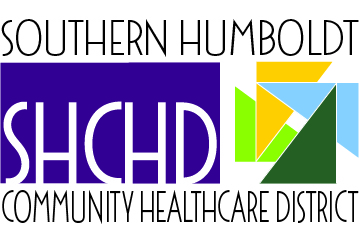 